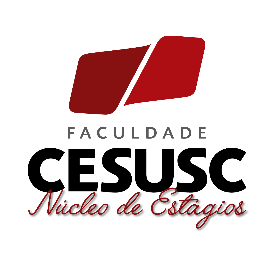 OPORTUNIDADE DE ESTÁGIO EM ADMINISTRAÇÃOVaga de estágio – ADMIEL-Vaga 90381-FLN

Curso(s): Administração, Processos GerenciaisFase: 2ª à 7ªLocal: Cidade Universitária Pedra Branca - PalhoçaCarga horária: 6 horas diárias à combinar com a empresaValor da bolsa R$: 1.000,00Benefícios: Auxílio Transporte R$ 100,00 Auxílio Alimentação R$ 80,00Atividades: Gerir repositórios, bases de dados; sistemas e integrações Auxiliar no desenvolvimento de soluções de Business Intelligence Modelar e desenvolver painéis e dashboards; atuar em novos projetos com foco em novas tecnologias do mercado.Para concorrer a essa e outras vagas disponíveis, faça seu cadastro e candidate-se no sitehttps://estagio.ielsc.org.br.Mais informações, faça contato conosco pelo(s) número(s) de telefone: (48) 3332-3464 / (48)3332-3065Florianópolis, 04/03/2021Atenção! A vaga poderá ser fechada a qualquer momento.